xxxOd:	xxxOdesláno:	úterý 7. prosince 2021 10:27Komu:	xxxPředmět:	potvrzené objednávkyPřílohy:	3610003574_2022.pdf; 3610003573_2022.pdfDůležitost:	VysokáDobrý den,V přiložené zasílám námi potvrzené objednávky. Děkujixxx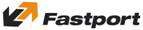 Fastport a.s.internet |data | hlas | IPTVxxx, xxx | Masarykovo náměstí 1544, Pardubice |xxx1